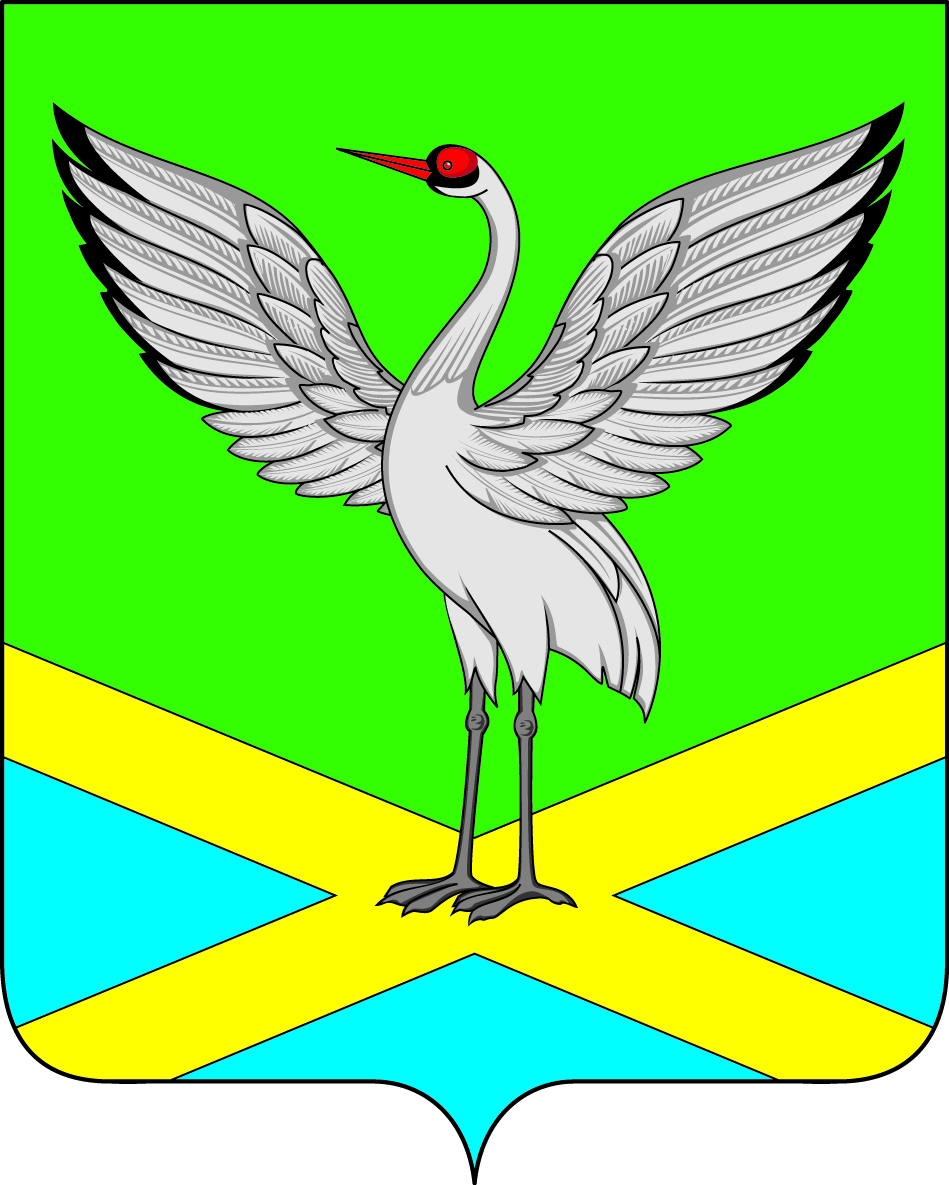 АДМИНИСТРАЦИЯГОРОДСКОГО ПОСЕЛЕНИЯ «ЗАБАЙКАЛЬСКОЕ» МУНИЦИПАЛЬНОГО РАЙОНА«ЗАБАЙКАЛЬСКИЙ РАЙОН»ПОСТАНОВЛЕНИЕ	пгт. Забайкальск« 22»  ноября  2023 года		                                                               № 841Об  отмене постановления  Администрации Главы городского поселения «Забайкальское» от 26.05.2017г. № 138 «Об утверждении  Положения о Порядке подготовки документации по планировке территории городского поселения «Забайкальское» В соответствии со статьями 8, 45, 46 Градостроительного кодекса Российской Федерации,  Федеральным законом  от 10.07.2023г, № 305-ФЗ "О внесении изменений в Градостроительный кодекс Российской Федерации и отдельные законодательные акты РФ и о признании утратившими силу отдельных положений законодательных актов РФ",  пунктом 20 части 1 статьи 14 Федерального закона от 6 октября 2003 года N 131-ФЗ "Об общих принципах организации местного самоуправления в Российской Федерации", руководствуясь Уставом городского поселения «Забайкальское», в целях приведения муниципальных правовых актов в соответствие с действующим законодательством РФПОСТАНОВЛЯЮ:1.    Признать утратившим силу постановление администрации городского поселения «Забайкальское» от 26.05.2017 года № 138 «Об утверждении  Положения о Порядке подготовки документации по планировке территории городского поселения «Забайкальское».3.  Настоящее постановление вступает в силу на следующий день после дня его официального опубликования.4. Настоящее постановление опубликовать  в информационном вестнике «Вести Забайкальска и разместить на официальном сайте  https://www.zabadm.ru  администрации городского поселения «Забайкальское»  в сети Интернет.Главы  городского поселения «Забайкальское»                                                     А.В. Красновский